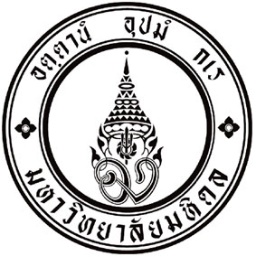 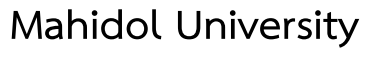 No. ........................................	<Month> <Date>, <Year><Receiver Name><Title/Position><Address>, <Email: ……………..>Subject: Application for <Funding Opportunity’s name/code>Dear <Full Name/Position>,On behalf of Mahidol University, I am pleased to submit a grant proposal for <PI’s name> from the <Department>, <Faculty>, Mahidol University in response to <Funding Opportunity’s name/code>, to pursue the research project entitled “<Project’s name>”. Please find the full proposal and related documents as the enclosed documents. If you require any further information, please contact <PI’s name> by <Email> or by telephone <Tel. no.> and copied to < Prof. Wachira Kochakarn>, Acting Vice President for Research and Scientific Affairs by Email: opresearch@mahidol.ac.th.Thank you very much for your consideration. Yours sincerely,	Prof. Wachira Kochakarn, M.D. FACS.Acting Vice President for Research and Scientific AffairsMahidol University